Title of your Manuscript (Font: Cambria, size: 27, Bold)Author1, Author2,..... & AuthorN(Font: Cambria, Size: 12, Bold)Keywords:  5- 8 keywords (Font: Cambria, Size: 12, Line Spacing: 1)Introduction (All heading - Font: Cambria, Size: 12, Bold)(All Description: Font: Cambria, Size: 12, Line Spacing: 1)• Citation in Text:Journal and book articles should be referred by the authors name and year of publication e.g. ( Smith and Ward, 2000 ).*For more than 2 authors, use following structure: ( Smith et al., 2000 ).*For more than 2 references, use following structure: ( Smith et al., 2000; Ward, 2004; Jackson, 2008 )ReferencesPlease follow the APA style for writing referencesJournal: Author's Last Name, First Initial. Middle Initial. (Year). Article title. Journal Title, Volume Number (Issue Number), Page Numbers.  Lee, S. A., Johnson, T.S., Ward, J. P. and Jackson, S. ( 2000 ). Comparative Study of 3 Management Methods. International Journal of Science and Business, 36 ( 4 ), 232- 245.* The name of the journal should be typed in italic style.•Book: Author's Last Name, First Initial. Middle Initial. (Year). Title of book. Place of Publication: Publisher. Bennet, A., Ward, R.A. and Lee, A.P. ( 2002 ). Applied Management Models, chapter ( 3 ), Vol.: 2, 2nd ed. London: Oxford University Press, 63-74.* The name of the book should be typed in italic style.•Website: Organization or Author's Last Name, First Initial. Middle Initial. (Publication Year, Month Day) Title of document. Print Publication Information. Retrieved Month Day, Year, from URL Smith, J. A. (2002). Business Solutions. Available: http:/www.hoovers.com/hooversdirectoies/ companiesaz-1.htm ( August 8, 2002 ).•Theses and Dissertations:Terner, John. Comparative Study of Two International Marketing Models, Ph.D. dissertation, University of Florida, 2003, 26-40.Cite this article:Author-1, Author-2, Author-3 (year). Title of the article. International Journal of Science and Business, M(n), 1-xx. doi: https://doi.org/10.58970/IJSB.pdfRetrieved from http://ijsab.com/wp-content/uploads/office.pdfPublished byVolume: M, Issue: nPage: 1-xxYEARInternational Journal of Science and BusinessJournal homepage: ijsab.com/ijsb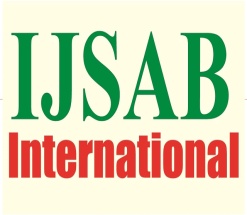 Abstract: (Font: Cambria, Size: 12, Bold)Your abstract here(Font: Cambria, Size: 12, Line Spacing: 1)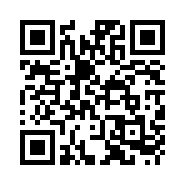 IJSBAccepted 11 December 2020Published xx Month 2020DOI: After_final_publicationISSN: 2520-4750 (Online) 2521-3040 (Print)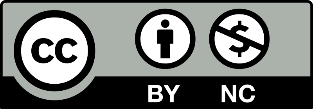 Papers published by IJSAB International are licensed under a Creative Commons Attribution-NonCommercial 4.0 International License.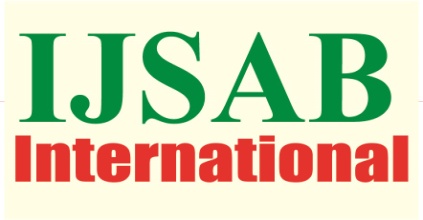 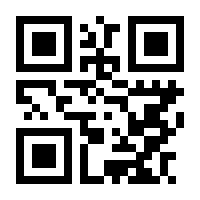 